В детском саду в группе № 6 прошло интересное мероприятие. Оно было направленно на формирование финансово грамотного поведения родителей в процессе экономического воспитания детей дошкольного возраста. Родители вместе с детьми с удовольствием поиграли в игру «Назови слово». Родители передавали по кругу мяч и называли любые финансовые понятия (деньги, доход, банк).  После просмотра мультфильма «Смешарики» из серии по финансовой грамотности родители активно принялись мастерить кошелечки для детей, где они смогут хранить деньги, а дети им активно помогали. Благодаря этому мероприятию развивающая предметно-пространственная среда обогатилась новыми предметами. Уже сейчас можно пойти в магазин с новым кошельком. 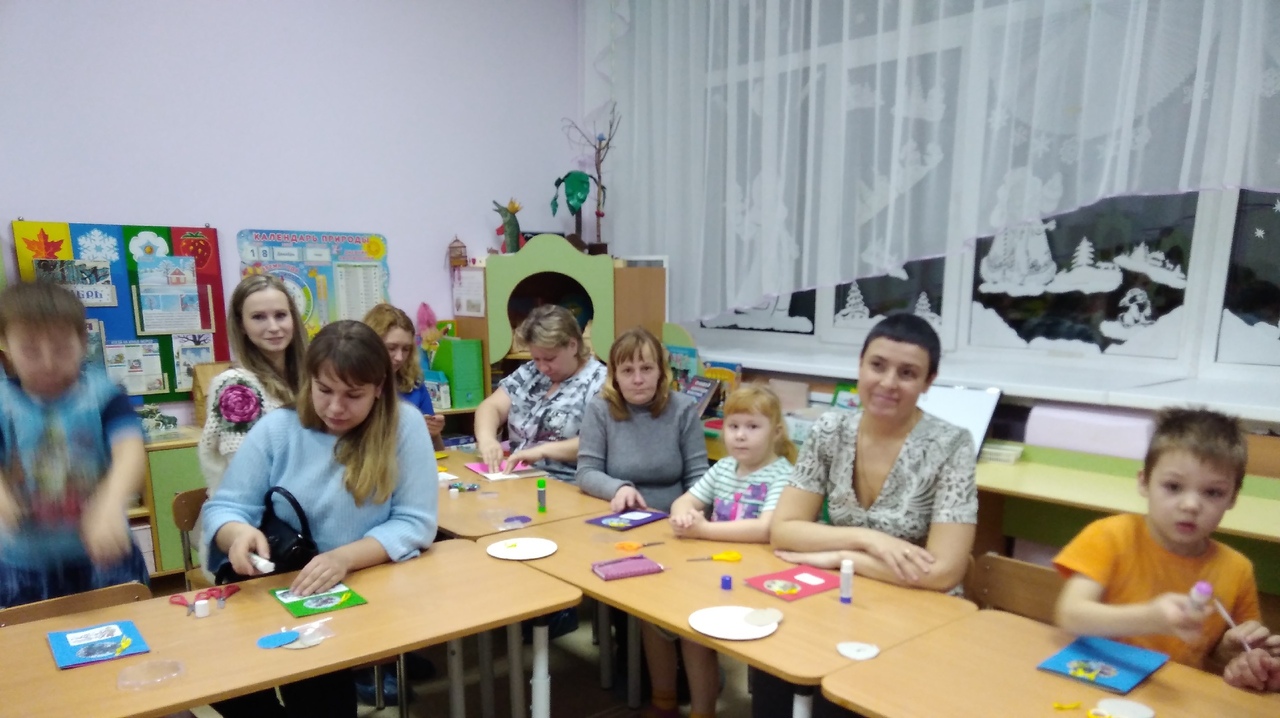 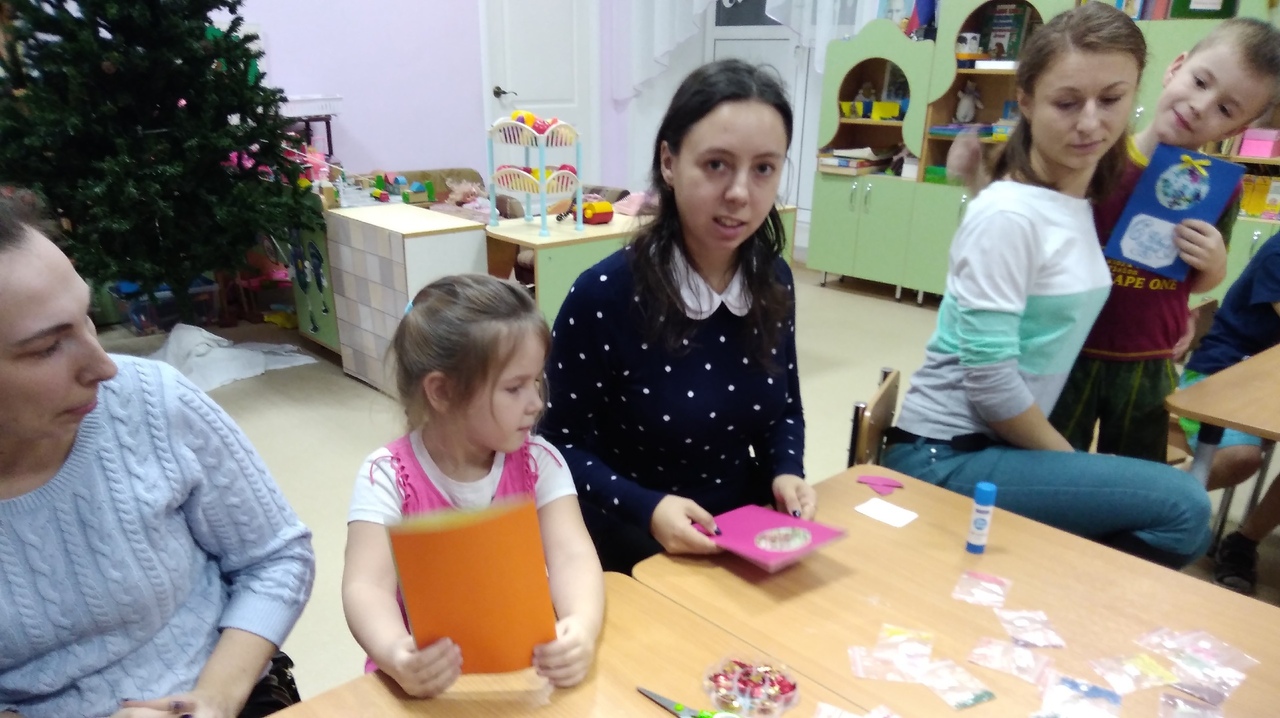 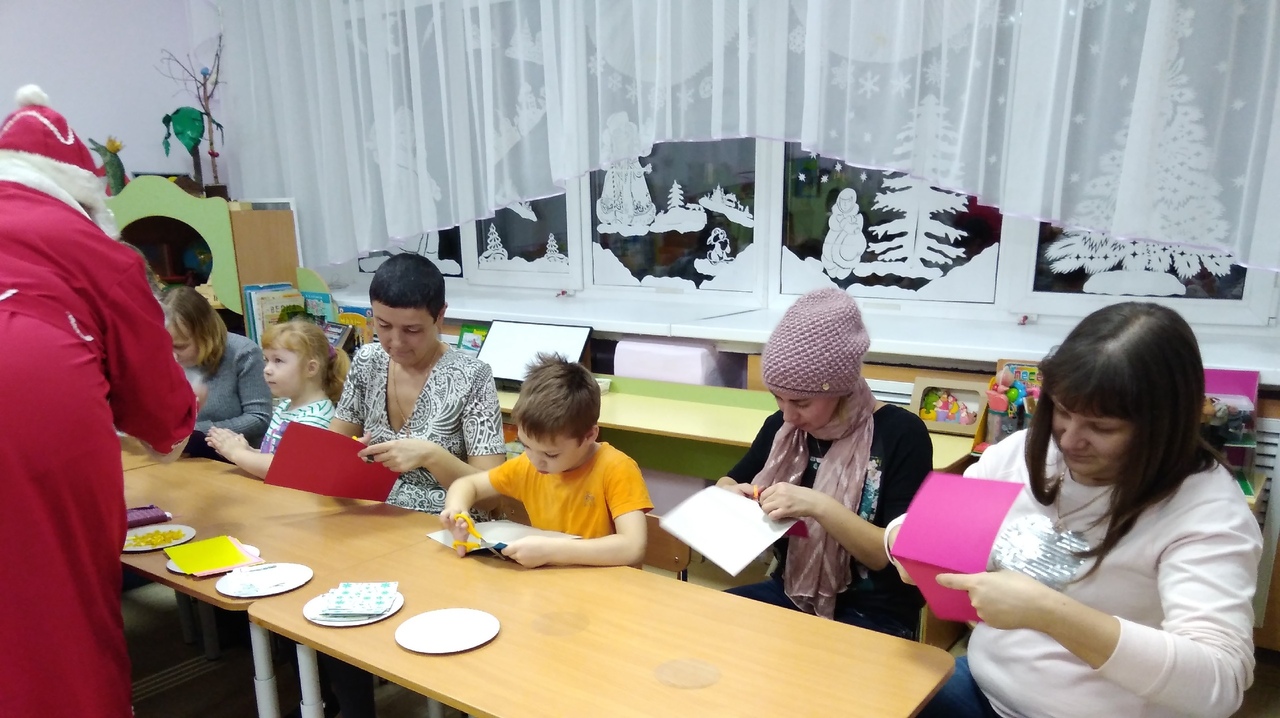 